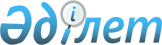 О внесении изменений и дополнений в решение областного маслихата от 10 декабря 2003 года N 2/16 "Об областном бюджете на 2004 год", зарегистрированное в областном управлении юстиции 22 декабря 2003 года за N 1560Решение Мангистауского областного маслихата N 3/38 от 30 января 2004 года.
Зарегистрировано Департаментом юстиции Мангистауской области от 5 февраля 2004 года за N 1608



      В соответствии с законами Республики Казахстан "
 О местном 
государственном управлении в Республики Казахстан", "
 О бюджетной 
 системе", "
 О республиканском 
 бюджете на 2004 год" областной маслихат 

РЕШИЛ:

      




      1. Внести в 
 решение 
 областного маслихата от 10 декабря 2003 года N 2/16 "Об областном бюджете на 2004 год" (зарегистрировано в областном управлении юстиции 22 декабря 2003 года N 1560, опубликовано в газетах "Мангистау" от 27 декабря 2003 года N 209-210 и "Огни Мангистау" от 25 декабря 2003 года N 206-207) следующие изменения и дополнения:




      1) пункт 1 изложить в следующей редакции: "Утвердить областной бюджет на 2004 год согласно приложению 1 в следующих объемах: 




      1) поступления 17849230 тыс. тенге, в том числе по:



      доходам 17188049 тыс. тенге;



      полученным официальным трансфертам 516565 тыс. тенге;



      возврату кредитов 144616 тыс. тенге;      




      2) расходы 18689751 тыс. тенге, в том числе по:



      затратам 18619751 тыс. тенге;



      кредитам 70000 тыс. тенге;      




      3) дефицит 840521 тыс. тенге.


      Покрытие дефицита областного бюджета производится за счет увеличения доходов на сумму свободного остатка на начало финансового года в размере 840521 тыс. тенге".




      2) в пункте 2:



      абзаце 4 цифру "17,8" заменить цифрой "19,5";



      абзаце 5 цифру "22,4" заменить цифрой "25,2";




      Приложение 2 изложить в новой редакции.      




      3) в пункте 4:



      абзаце 1 цифру "192724" заменить цифрой "277479";



      абзаце 3 цифру "56843" заменить цифрой "141598";      




      4) дополнить новым пунктом 8-1 следующего содержания: "Установить, что в расходах областного бюджета на 2004 год предусмотрены средства на строительство объектов образования и здравоохранения в общей сумме 456900 тыс. тенге, переданные целевыми инвестиционными трансфертами из республиканского бюджета, в том числе на: 



      строительство общежития-интерната на 200 мест школы-интерната в селе Жынгылды Мангистауского района 122910 тыс.тенге;



      строительство средней школы на 624 места в поселке Жетыбай Каракиянского района 283990 тыс.тенге; 



      строительство туберкулезной больницы на 50 коек в поселке Шетпе Мангистауского района 50000 тыс.тенге".




      5) в пункте 13:



      абзаце 1 цифру "342271" заменить цифрой "244538";



      абзаце 2 цифру "286643" заменить цифрой "189910";



      абзаце 3 цифру "55628" заменить цифрой "54628".




      6) приложения 6, 7, 8 и 9 изложить в новой редакции.      




      2. Настоящее решение вступает в силу со дня опубликования.


      Председатель сессии     



      Секретарь областного маслихата



      






 


      


Приложение 1           



      к решению областного маслихата 



      от 30 января 2004 года N 3/38 



      "О внесении изменений и дополнений



      в решение областного маслихата  



      от 10 декабря 2003 года N 2/16  



      "Об областном бюджете на 2004 год"




      Приложение 2             



      к решению областного маслихата    



      от 30 января 2004 года N 3/38    



      "О внесении изменений и дополнений  



      в решение областного маслихата    



      от 10 декабря 2003 года N 2/16   



          "Об областном бюджете на 2004 год"

 




Схема распределения налоговых, неналоговых поступлений, а также доходов от операций с капиталом между областным, городскими и районными бюджетами



 





      Приложение 6            



      к решению областного маслихата  



      от 30 января 2004 года N 3/38  



      "О внесении изменений и дополнений 



      в решение областного маслихата   



      от 10 декабря 2003 года N 2/16   



      "Об областном бюджете на 2004 год"




      Приложение 7            



      к решению областного маслихата  



      от 30 января 2004 года N 3/38   



      "О внесении изменений и дополнений



      в решение областного маслихата  



      от 10 декабря 2003 года N 2/16  



      "Об областном бюджете на 2004 год"




       Приложение 8           



      к решению областного маслихата 



      от 30 января 2004 года N 3/38 



      "О внесении изменений и дополнений



      в решение областного маслихата  



      от 10 декабря 2003 года N 2/16  



 "Об областном бюджете на 2004 год"


      


Перечень областных бюджетных программ, 






      не подлежащих секвестрированию в процессе областного бюджета в 2004 году






Приложение 9            



к решению областного маслихата  



от 30 января 2004 года N 3/38  



 "О внесении изменений и дополнений



      в решение областного маслихата  



      от 10 декабря 2003 года N 2/16  



 "Об областном бюджете на 2004 год"


      


ПЕРЕЧЕНЬ






 бюджетных программ, не подлежащих секвестрированию






      в процессе исполнения бюджетов районов и городов в 2004 году      


  

					© 2012. РГП на ПХВ «Институт законодательства и правовой информации Республики Казахстан» Министерства юстиции Республики Казахстан
				

ОБЛАСТНОЙ БЮДЖЕТ НА 2004 ГОД



(тыс.



тенге



Кат.



Кл



Пдк



Сп.



Утвержден. бюджет



Уточнен. бюджет



Отклонение



I.ДОХОДЫ



17595049



17188049



-407000



1



HАЛОГОВЫЕ ПОСТУПЛЕHИЯ



17349102



16946384



-402718



1



Подоходный налог на доходы



5409431



5288933



-120498



2


Индивидуальный подоходный налог


5409431


5288933


-120498


1


Индивидуальный подоходный налог с доходов, облагаемых у источника выплаты


5072355


4958772


-113583


2


Индивидуальный подоходный налог с доходов, не облагаемых у источника выплаты


208235


204278


-3957


3


Индивидуальный подоходный налог с физических лиц, осуществляющих деятельность по разовым талонам


128841


125883


-2958


3



Социальный налог



9588384



9347181



-241203



1


Социальный налог


9588384


9347181


-241203


1


Социальный налог


9588384


9347181


-241203


4



Налоги на собственность



1604923



1573429



-31494



1


Налоги на имущество


1091268


1074052


-17216


1


Налог на имущество юридических лиц и индивидуальных предпринимателей


1044056


1027956


-16100


2


Налог на имущество физических лиц


47212


46096


-1116


3


Земельный налог


366374


355517


-10857


2


Земельный налог с физических лиц на земли населенных пунктов


12543


12332


-211


3


Земельный налог на земли промышленности, транспорта, связи, обороны и иного несельскохозяйственного назначения


246840


238413


-8427


7


Земельный налог с юридических лиц, индивидуальных предпринимателей, частных нотариусов и адвокатов на земли сельскохозяйственного назначения


99


97


-2


8


Земельный налог с юридических лиц, индивидуальных предпринимателей, частных нотариусов и адвокатов на земли населенных пунктов


106892


104675


-2217


4


Налог на транспортные средства


147114


143693


-3421


1


Налог на транспортные средства с юридических лиц


64300


62797


-1503


2


Налог на транспортные средства с физических лиц


82814


80896


-1918


5


Единый земельный налог


167


167


0


1


Единый земельный налог


167


167


0


5



Внутренние налоги на товары, работы и услуги



589308



583355



-5953



2


Акцизы


32002


32002


0


7


Пиво, произведенное на территории Республики Казахстан


11071


11071


0


23


Игорный бизнес


3562


3562


0


96


Бензин (за исключением авиационного), реализуемый юридическими и физическими лицами в розницу, а также используемый на собственные производственные нужды


13385


13385


0


97


Дизельное топливо, реализуемое юридическими и физическими лицами в розницу, а также используемое на собственные производственные нужды


3984


3984


0


3


Поступления за использование природных и других ресурсов


497348


492722


-4626


3


Плата за пользование водными ресурсами поверхностных источников


23497


23017


-480


15


Плата за пользование земельными участками


183714


179568


-4146


16


Плата за загрязнение окружающей среды


290137


290137


0


4


Сборы за ведение предпринимательской и профессиональной деятельности


59958


58631


-1327


1


Сбор за государственную регистрацию индивидуальных предпринимателей


6496


6348


-148


2


Лицензионный сбор за право занятия отдельными видами деятельности


17164


16783


-381


3


Сбор за государственную регистрацию юридических лиц


6458


6327


-131


4


Сбор с аукционов


1150


1127


-23


14


Сбор за государственную регистрацию механических транспортных средств и прицепов


2772


2714


-58


18


Сбор за государственную регистрацию прав на недвижимое имущество и сделок с ним


19696


19242


-454


20


Плата за размещение наружной (визуальной) рекламы в полосе отвода автомобильных дорог общего пользования местного значения и в населенных пунктах


6222


6090


-132


8



Обязательные платежи, взимаемые за совершение юридически значимых действий и (или) выдачу документов уполномоченными на то государственными органами или должностными лицами



157056



153486



-3570



1


Государственная пошлина


157056


153486


-3570


2


Государственная пошлина, взимаемая с подаваемых в суд исковых заявлений, с заявлений (жалоб) по делам особого производства, с апелляционных жалоб, с частных жалоб на определение суда по вопросу о выдаче дубликата исполнительного листа, с заявлений о вынесении судебного приказа, а также за выдачу судом исполнительных листов по решениям иностранных судов и арбитражей, копий (дубликатов) документов


75434


73730


-1704


3


Государственная пошлина, взимаемая за совершение нотариальных действий, а также за выдачу копий (дубликатов) нотариально удостоверенных документов


237


232


-5


4


Государственная пошлина, взимаемая за регистрацию актов гражданского состояния, выдачу гражданам повторных свидетельств о регистрации актов гражданского состояния, а также свидетельств в связи с изменением, дополнением, исправлением и восстановлением записи актов о рождении, браке, расторжении брака, смерти


2532


2470


-62


5


Государственная пошлина, взимаемая за оформление документов на право выезда за границу и приглашение в Республику Казахстан лиц из других государств, а также за внесение изменений в эти документы


1499


1469


-30


6


Государственная пошлина, взимаемая за выдачу визы к паспортам иностранцев или заменяющим их документам на право выезда из Республики Казахстан и въезда в Республику Казахстан


4771


4674


-97


7


Государственная пошлина, взимаемая за оформление документов о приобретении гражданства Республики Казахстан, восстановлении в гражданстве Республики Казахстан и прекращении гражданства Республики Казахстан


123


121


-2


8


Государственная пошлина за регистрацию места жительства


1933


1885


-48


9


Государственная пошлина, взимаемая за выдачу разрешений на право охоты


80


78


-2


10


Государственная пошлина, взимаемая за регистрацию и перерегистрацию гражданского оружия (за исключением холодного охотничьего, пневматического и газовых аэрозольных устройств)


502


492


-10


11


Государственная пошлина за выдачу паспортов и удостоверений личности граждан Республики Казахстан


36684


35818


-866


12


Государственная пошлина за выдачу разрешений на хранение или хранение и ношение, транспортировку, ввоз на территорию Республики Казахстан и вывоз из Республики Казахстан оружия и патронов к нему


108


106


-2


14


Государственная пошлина, взимаемая за выдачу водительских удостоверений


7021


6856


-165


15


Государственная пошлина, взимаемая за выдачу свидетельств о государственной регистрации транспортных средств


7803


7640


-163


16


Государственная пошлина, взимаемая за выдачу государственных номерных знаков


18329


17915


-414


2



HЕHАЛОГОВЫЕ ПОСТУПЛЕHИЯ



120882



119226



-1656



1



Доходы от предпринимательской деятельности и собственности



18458



18068



-390



1


Фактическая прибыль ведомственных предприятий от реализации товаров и услуг с прибылью


1081


1060


-21


2


Доля прибыли коммунальных государственных предприятий


1081


1060


-21


2


Неналоговые поступления от юридических лиц и финансовых учреждений


16966


16605


-361


15


Поступления дивидендов на пакеты акций, являющихся коммунальной собственностью


6099


5959


-140


29


Поступления от аренды имущества коммунальной собственности


10867


10646


-221


3


Прочие доходы от предпринимательской деятельности и собственности


411


403


-8


3


Поступления от реализации услуг, предоставляемых государственными учреждениями, финансируемыми из местного бюджета


411


403


-8


2



Административные сборы и платежи, доходы от некоммерческих и сопутствующих продаж



1556



1527



-29



1


Административные сборы


814


800


-14


3


Поступления от организаций за работы и услуги, выполняемые лицами, подвергшимися административному аресту


14


0


-14


9


Поступления от удержаний из заработной платы осужденных к исправительным работам


800


800


0


3


Прочие платежи и доходы от некоммерческих и сопутствующих продаж


742


727


-15


4


Поступления денег от проведения государственных закупок, организуемых государственными учреждениями, финансируемыми из местного бюджета


742


727


-15


3



Поступления по штрафам и санкциям



95449



94297



-1152



1


Поступления по штрафам и санкциям


95449


94297


-1152


2


Поступление платы от лиц, помещенных в медицинские вытрезвители


7500


7500


0


10


Штрафы за нарушение законодательства об охране окружающей среды


40260


40260


0


11


Административные штрафы и санкции, взимаемые местными государственными органами


46210


45088


-1122


13


Прочие санкции и штрафы, взимаемые государственными учреждениями, финансируемыми из местного бюджета


1479


1449


-30


4



Вознаграждения (интересы) по кредитам



1200



1200



0



8


Вознаграждения (интересы) по кредитам, выданным из местного бюджета юридическим лицам


1200


1200


0


1


Вознаграждения (интересы) по кредитам, выданным для развития малого предпринимательства


1200


1200


0


5



Прочие неналоговые поступления



4219



4134



-85



1


Прочие неналоговые поступления


4219


4134


-85


5


Средства, полученные от природопользователей по искам о возмещении вреда, средства от реализации конфискованных орудий охоты и рыболовства, незаконно добытой продукции


411


403


-8


10


Прочие неналоговые поступления в местный бюджет


3808


3731


-77


3



ДОХОДЫ ОТ ОПЕРАЦИЙ С КАПИТАЛОМ



125065



122439



-2626



1



Продажа основного капитала



20263



19846



-417



1


Продажа основного капитала


20263


19846


-417


3


Поступления от продажи имущества, закрепленного за государственными учреждениями, финансируемыми из местного бюджета


20263


19846


-417


3



Продажа земли и нематериальных активов



104802



102593



-2209


1


Продажа земли и нематериальных активов


104802


102593


-2209


3


Поступления от продажи земельных участков и права постоянного землепользования


104802


102593


-2209


4



II. ПОЛУЧЕННЫЕ ОФИЦИАЛЬНЫЕ ТРАНСФЕРТЫ



59665



516565



456900



2



Трансферты из вышестоящих органов государственного управления



59665



516565



456900



1


Трансферты из республиканского бюджета


59665


516565


456900


1


Текущие


59665


59665


0


2


Капитальные


456900


456900


III.ВОЗВРАТ КРЕДИТОВ



144616



144616



0


5



Возврат кредитов



144616



144616



0


1



Возврат внутренних кредитов



144616



144616



0


6


Возврат кредитов, выданных из местного бюджета юридическим лицам


144616


144616


0


1


Возврат просроченной задолженности по директивным кредитам


86988


86988


0


2


Возврат кредитов, выданных для развития малого предпринимательства


57628


57628


0


Фгр



Адм



Пр



Наименование



Утвержд бюджет



Уточнен бюджет



Отклонение



IV. ЗА Т Р А Т Ы



17729330



18619751



890421



1



Государственные услуги общего характера



182999



185776



2777



103



Аппарат маслихата


18841


18841


0


001



Обеспечение деятельности маслихата


18841


18841


0


105



Аппарат акима


120593


121593


1000


001



Обеспечение деятельности акима


120593


121593


1000


259



Департамент по управлению коммунальной собственностью


14581


16618


2037


001



Обеспечение деятельности исполнительного органа коммунальной собственности


12046


12583


537


002



Организация приватизации коммунальной собственности


2535


2535


0


005



Учет, хранение, оценка и реализация имущества, поступившего в коммунальную собственность


0


1500


1500


260



Областное финансовое управление


28984


28724


-260


001



Обеспечение деятельности исполнительного органа финансов, финансируемый из местного бюджета


28984


28724


-260


2



Оборона



218784



218784



0



105



Областной военный комиссариат


15185


15185


0


004



Мероприятия по приписке и призыву на военную службу


15185


15185


0


105



Областное управление по чрезвычайным ситуациям


15470


11670


-3800


005



Мероприятия по мобилизационной подготовке на местном уровне


15470


11670


-3800


105



Аппарат акима


0


3800


3800


006



Ликвидация чрезвычайных ситуаций на местном уровне


0


3800


3800


105



Областное управление государственной противопожарной службы


172604


172604


0


006



Ликвидация чрезвычайных ситуаций на местном уровне


172604


172604


0


105



Областная водно-спасательная служба


15525


15525


0


006



Ликвидация чрезвычайных ситуаций на местном уровне


15525


15525


0


3



Общественный порядок и безопасность



786861



826861



40000



251



Управление внутренних дел Мангистауской области


786861


826861


40000


001



Обеспечение деятельности исполнительного органа внутренних дел, финансируемого из местного бюджета


735942


775942


40000


002



Охрана общественного порядка и обеспечение общественной безопасности на местном уровне


50119


50119


0


003



Поощрение граждан, участвующих в охране общественного порядка


800


800


0


4



Образование



383819



790719



406900



263



Областное управление образования


359416


766316


406900


004



Общеобразовательное обучение на местном уровне


41241


41241


0


005



Информатизация системы среднего образования на местном уровне


57464


57464


0


006



Приобретение и доставка учебников для обновления библиотечных фондов государственных учреждений среднего образования


70000


70000


0


008



Дополнительное образование для детей и юношества на местном уровне


11592


11592


0


009



Проведение школьных олимпиад на местном уровне


17000


17000


0


011



Начальное профессиональное образование на местном уровне


35953


35953


0


012



Подготовка специалистов со средним профессиональным образованием на местном уровне


108495


108495


0


013



Повышение квалификации и переподготовка кадров государственных учреждений


14917


14917


0


014



Оказание психолого-медико-педагогической консультативной помощи населению по обследованию психического здоровья детей и подростков


2754


2754


0


016



Развитие объектов образования


0


406900


406900


251



Управление внутренних дел Мангистауской области


22203


22203


0


007



Повышение квалификации и переподготовка кадров органов внутренних дел


22203


22203


0


254



Областное управление здравоохранения


2200


2200


0


003



Повышение квалификации и переподготовка кадров государственных учреждений


2200


2200


0


5



Здравоохранение



2947302



3262595



315293



254



Областное управление здравоохранения


2786086


3091503


305417


004



Оказание стационарной медицинской помощи по направлению специалистов первичной медико-санитарной помощи и организаций здравоохранения


1196875


1416875


220000


005



Производство крови  (заменителей) на местном уровне


29174


29174


0


007



Пропаганда здорового  образа жизни  на местном уровне


12281


12281


0


008



Оказание медицинской помощи лицам, страдающим социально-значимыми заболеваниями и заболеваниями, представляющими опасность для окружающих


528867


534986


6119


009



Оказание первичной медико-санитарной помощи населению


752641


772641


20000


010



Оказание скорой и неотложной помощи


138189


142189


4000


012



Оказание медицинской помощи населению в чрезвычайных ситуациях


20609


20609


0


001



Обеспечение деятельности исполнительного органа здравоохранения, финансируемого из местного бюджета


13061


18359


5298


014



Обеспечение специализированными продуктами детского и лечебного питания отдельных категорий населения


29000


29000


0


015



Проведение патологоанатомического вскрытия


5089


5089


0


016



Обеспечение лекарственными средствами населения по видам заболеваний на местном уровне


50300


50300


0


017



Развитие объектов здравоохранения


0


50000


50000


108



Разработка и экспертиза технико-экономических обоснований местных инвестиционных проектов


10000


10000


0


263



Областное управление здравоохранения


19600


19600


0


017



Реабилитация детей на местном уровне


19600


19600


0


278



Департамент государственного санитарно-эпидемиологического благополучия


126304


136180


9876


001



Обеспечение деятельности исполнительного органа санитарно-эпидемиологического надзора, финансируемого из местного бюджета


72724


70004


-2720


002



Обеспечение санитарно-эпидемиологического благополучия


50291


62887


12596


003



Борьба с эпидемиями на местном уровне


3289


3289


0


251



Управление внутренних дел Мангистауской области


15312


15312


0


009



Оказание стационарной медицинской помощи сотрудникам органов внутренних дел, членам их семей


15312


15312


0


6



Социальное обеспечение и социальная помощь



462265



462265



0



258



Областное управление труда,занятости и социальной защиты населения


454765


454765


0


008



Специальные государственные пособия


335313


335313


0


010



Программа занятости


1600


1600


0


015



Социальные выплаты отдельным категориям граждан по решению местных представительных органов


79090


79090


0


016



Социальная поддержка инвалидов на местном уровне


5600


5600


0


001



Обеспечение деятельности исполнительного органа труда и социальной защиты, финансируемого из местного бюджета


30662


30662


0


002



Оплата услуг по зачислению,выплате и доставке пособий и других социальных выплат


2500


2500


0


258



Областное управление здравоохранения


7500


7500


0


015



Социальные выплаты отдельным категориям граждан по решению местных представительных органов


7500


7500


0


7



Жилищно-коммунальное хозяйство



0



4500



4500



274



Областное управление культуры


0


4500


4500


006



Обеспечение жильем отдельных категорий граждан


0


4500


4500


8



Культура, спорт, туризм и информационное пространство



475121



511104



35983



263



Областное управление культуры


154443


183123


28680


020



Обеспечение культурного досуга населения на местном уровне


102147


108947


6800


022



Хранение историко-культурных ценностей на местном уровне


11746


14746


3000


023



Сохранение исторического и культурного наследия, содействие развитию исторических, национальных и культурных традиций и обычаев населения


18000


18000


0


025



Содержание историко-культурных заповедников на местном уровне


8387


21067


12680


029



Обеспечение общедоступности информации на местном уровне


14163


14163


0


030



Развитие объектов культуры


6200


6200


263



Областное управление спорта и физической культуры


231000


231000


0


026



Проведение спортивных мероприятий на местном уровне


168300


168300


0


027



Мероприятия по туристской деятельности на местном уровне


4700


4700


0


028



Развитие объектов спорта


58000


58000


0


261



Мангистауский областной отдел архивов и документации


27033


27033


0


001



Обеспечение деятельности исполнительного органа управления архивами, финансируемого из местного бюджета


4283


4283


0


002



Обеспечение сохранности архивного фонда, печатных изданий и их специальное использование на местном уровне


22750


22750


0


264



Департамент внутренней политики


62645


69948


7303


004



Проведение государственной информационной политики на местном уровне


25000


25000


0


001



Обеспечение деятельности исполнительного органа анализа общественных отношений и внутренней политики, финансируемого из местного бюджета


16045


13348


-2697


002



Проведение региональной молодежной политики


21600


24600


3000


006



Участие в проведении государственной политики по обеспечению внутриполитической стабильности 


Участие в проведении государственной политики по обеспечению внутриполитической стабильности 


7000


7000


10



Сельское, водное, лесное, рыбное хозяйство и охрана окружающей среды



179678



179348



-330



257



Областное управление сельского хозяйства


33854


33811


-43


004



Оказание содействия ветеринарным мероприятиям на местном уровне


10000


10000


0


013



Охрана лесов и животного мира


11351


11351


0


001



Обеспечение деятельности исполнительного органа сельского хозяйства, по охране лесов и животного мира, финансируемого из местного бюджета


12503


12460


-43


256



Областное управление по природопользованию


145824


145537


-287


001



Обеспечение деятельности исполнительного органа по природопользованию и охране окружающей среды, финансируемого из местного бюджета


10824


10537


-287


002



Проведение мероприятий по охране окружающей среды на местном уровне


135000


135000


0


12



Транспорт и связь



200000



200000



0



274



Департамент архитектуры, строительства, жилищно-коммунального и дорожного хозяйства


200000


200000


0


026



Обеспечение функционирования автомобильных дорог местного значения, улиц городов и иных населенных пунктов


200000


200000


0


13



Прочие



506518



507061



543



105



Аппарат акима


352271


304538


-47733


010



Резерв местного исполнительного органа области по выполнению обязательств местных исполнительных органов по решениям судов


55628


54628


-1000


011



Резерв местного исполнительного органа области для ликвидации чрезвычайных ситуаций природного и техногенного характера и  иных непредвиденных расходов


286643


189910


-96733


013



Взносы в уставный фонд коммунальных казенных предприятий


0


50000


50000


014



Участие регионов в мероприятиях республиканского значения


10000


10000


0


263



Областное управление образования


17806


18143


337


001



Обеспечение деятельности исполнительного органа образования, культуры, спорта и туризма, финансируемого из местного бюджета


17806


18143


337


263



Областное управление культуры


8153


8153


0


001



Обеспечение деятельности исполнительного органа образования, культуры, спорта и туризма, финансируемого из местного бюджета


8153


8153


0


263



Областное управление спорта и физической культуры


11357


11660


303


001



Обеспечение деятельности исполнительного органа образования, культуры, спорта и туризма, финансируемого из местного бюджета


11357


11660


303


272



Областное управление экономики


28212


28212


0


001



Обеспечение деятельности исполнительного органа экономики, поддержки малого и среднего бизнеса, финансируемого из местного бюджета


28212


28212


0


272



Областное управление поддержки малого предпринимательства


15319


15059


-260


001



Обеспечение деятельности исполнительного органа экономики, поддержки малого и среднего бизнеса, финансируемого из местного бюджета


10219


9959


-260


002



Организация поддержки малого предпринимательства на местном уровне


5100


5100


0


274



Департамент архитектуры, строительства, жилищно-коммунального и дорожного хозяйства


13400


11296


-2104


001



Обеспечение деятельности исполнительного органа жилищно-коммунального, дорожного хозяйства и транспорта, финансируемого из местного бюджета


13400


11296


-2104


273



Департамент архитектуры, строительства, жилищно-коммунального и дорожного хозяйства


60000


110000


50000


002



Развитие объектов коммунальной собственности


60000


110000


50000


15



Официальные трансферты



11385983



11470738



84755



260



Областное финансовое управление


11385983


11470738


84755


003



Трансферты из местных бюджетов


59665


59665


0


004



Бюджетные изъятия


11133594


11133594


0


005



Субвенции


192724


277479


84755


V.КРЕДИТЫ



70000



70000



0



13



Прочие



70000



70000



0



272



Областное управление поддержки малого предпринимательства


70000


70000


0


005



Кредитование для развития малого предпринимательства на местном уровне


70000


70000


0


VI. ДЕФИЦИТ



0



-840521



-840521



VII. ФИНАНСИРОВАНИЕ



0



840521



840521



Поступление



0



0



0



Погашение



0



0



0



Движение остатков бюджетных средств



0



840521



840521



         НАИМЕНОВАНИЕ              ДОХОДОВ



Всего по области



   Бейнеуский район



   Бейнеуский район



   Бейнеуский район



Категория



Класс



подкласс



С



п



е



ц



ф



Контингент



дохо




дов



Отчисления в бюджет района норматив  87,4 %



Отчисления в областной бюджет норматив 12,6%



Каракиянский район норматив 100%



Мангистауский район      норматив 100%



1



2



3



4



5



6



7



8



9



10



11



ДОХОДЫ - ВСЕГО



23939977



826184



721689



104495



831069



562005



1



НАЛОГОВЫЕ ПОСТУПЛЕНИЯ



23634119



818974



715391



103583



826059



557805



1




ПОДОХОДНЫЙ НАЛОГ НА ДОХОДЫ




7005385



225407



196900



28507



50805



37733



2



Индивидуальный подоходный налог 



7005385



225407



196900



28507



50805



37733



1


Индивидуальный подоходный налог с доходов, облагаемых у источника выплаты


6559043


202067


176512


25555


45474


32212


2


Индивидуальный подоходный налог с доходов, не облагаемых у источника выплаты


272161


7073


6178


895


4854


4173


3


Индивидуальный подоходный налог с физических лиц, осуществляющих деятельность по разовым талонам


174181


16267


14210


2057


477


1348


3



Социальный налог



12409026



340930



297809



43121



116442



68365



1



Социальный налог



12409026



340930



297809



43121



116442



68365



1


Социальный налог


12409026


340930


297809


43121


116442


68365


4



НАЛОГИ НА СОБСТВЕННОСТЬ



3295086



213279



186303



26976



643138



426986



1



Налоги на имущество



2534116



199614



174367



25247



560201



408200



1


Налог на имущество юридических лиц и индивидуальных предпринимателей


2472401


198114


173057


25057


559201


407000


2


Налог на имущество физических лиц


61715


1500


1310


190


1000


1200


3



Земельный налог



552925



2310



2018



292



74550



11190



1


Земельный налог с физических лиц  на земли сельскохозяйственного назначения


170


0


0


0


0


170


2


Земельный налог с физических лиц на земли населенных пунктов


17035


450


393


57


500


300


3


Земельный налог на земли промышленности, транспорта, связи, обороны и иного несельскохозяйственного назначения


399420


500


437


63


73000


7550


7


Земельный налог с юридических лиц, индивидуальных предпринимателей, частных нотариусов и адвокатов на земли сельскохозяйственного назначения


750


60


52


8


250


320


8


Земельный налог с юридических лиц, индивидуальных предпринимателей, частных нотариусов и адвокатов на земли населенных пунктов


135550


1300


1136


164


800


2850


4



Налог на транспортные средства



207485



11205



9787



1418



8237



7536



1


Налог на транспорт юридических лиц


85868


4005


3498


507


1597


1136


2


Налог на транспорт физических лиц


121617


7200


6289


911


6640


6400


5



Единый земельный налог



560



150



131



19



150



60



1


Единый земельный налог


560


150


131


19


150


60


5



ВНУТРЕННИЕ НАЛОГИ



723979



35986



31434



4552



12879



22890



2



Акцизы



32002



0



0



0



0



0



7


Пиво, произведенное на территории Республики Казахстан


11071


23


Игорный бизнес 


3562


96


Бензин (за исключением авиационного), реализуемый юридическими и физическими лицами в розницу, использование на собственные производственные нужды


13385


97


Дизельное топливо, реализуемое юридическими и физическими лицами в розницу, использование на собственные производственные нужды


3984


3



Поступления  за использование природных и других ресурсов



612596



34016



29714



4302



10819



21000



3


Плата за пользование водными ресурсами поверхностных источников


28620


0


0


0


0


15


Плата за пользование земельными участками


293839


34016


29714


4302


10819


21000


16


Платежи за загрязнение окружающей среды


290137


0


0


0


4



Сборы за ведение предпринимательской и профессиональной деятельности



79381



1970



1720



250



2060



1890



1


Сбор за  государственную регистрацию индивидуальных предпринимателей


9432


570


498


72


440


480


2


Лицензионный сбор за право занятия отдельными видами деятельности


22180


440


384


56


440


300


3


Сбор за государственную регистрацию юридических лиц


8010


60


52


8


80


10


4


Сбор с аукционов


1400


0


0


0


0


14


Сбор за государственную регистрацию механических транспортных средств


3409


30


26


4


0


0


18


Сбор за государственную регистрацию прав на недвижимое имущество и сделок с ним


27350


870


760


110


1100


1100


20


Плата за размещение наружной (визуальной) рекламы в полосе отвода автомобильных дорог общего пользования  местного значения и в населенных пунктах


7600


0


0


0


0


0


8



Обязательные платежи, взимаемые за совершение юридически значимых действий и (или) выдачу документов уполномоченными на то государственными органами или должностными лицами



Обязательные платежи, взимаемые за совершение юридически значимых действий и (или) выдачу документов уполномоченными на то государственными органами или должностными лицами



Обязательные платежи, взимаемые за совершение юридически значимых действий и (или) выдачу документов уполномоченными на то государственными органами или должностными лицами



Обязательные платежи, взимаемые за совершение юридически значимых действий и (или) выдачу документов уполномоченными на то государственными органами или должностными лицами



Обязательные платежи, взимаемые за совершение юридически значимых действий и (или) выдачу документов уполномоченными на то государственными органами или должностными лицами



Обязательные платежи, взимаемые за совершение юридически значимых действий и (или) выдачу документов уполномоченными на то государственными органами или должностными лицами



Обязательные платежи, взимаемые за совершение юридически значимых действий и (или) выдачу документов уполномоченными на то государственными органами или должностными лицами



1



Пошлины



200643



3372



2945



427



2795



1831



2


Государственная пошлина ,взимаемая с подаваемых в суд исковых заявлений, с заявлений, с заявлений(жалоб) по делам особого производства, с кассационных жалоб, а также за выдачу судом копий (дубликатов) документов


93667


155


135


20


450


440


3


Государственная пошлина, взимаемая за совершение  нотариальных действий, а также за выдачу копий (дубликатов) нотариально удостоверенных документов


624


50


44


6


270


20


4


Государственная пошлина, взимаемая за регистрацию актов гражданского состояния, а также за выдачу повторных свидетельств о регистрации актов гражданского состояния и свидетельств в связи с изменением, дополнением, исправлением и восстановлением


3720


200


175


25


165


230


5


Государственная пошлина, взимаемая за оформление документов на  право выезда за границу и приглашение в Республику Казахстан лиц из других государств, а также за внесение изменений в эти документы


1826


0


0


0


0


0


6


Государственная пошлина, взимаемая за выдачу визы к паспортам иностранцам или заменяющим их документам на право выезда из Республики Казахстан и въезда в Республику Казахстан


5807


0


0


0


0


0


7


Государственная пошлина, взимаемая за оформление документов о приобретении гражданства Республики Казахстан и прекращении гражданства Республики Казахстан


150


0


0


0


0


0


8


Государственная пошлина, взимаемая за регистрацию места жительства


2766


135


118


17


160


80


9


Государственная пошлина, взимаемая за выдачу разрешений на право охоты


105


0


0


0


8


0


10


Государственная пошлина, взимаемая аа регистрацию  и перерегистрацию граданского оружия (за исключением холодного охотничьего, пневматического и газовых аэрозольных устройств)


718


85


74


11


30


0


1



2



3



4



5



6



7



8



9



10



11



11


Государственная пошлина, взимаемая за выдачу паспортов и удостоверений личности


50435


2740


2393


347


1700


1055


12


Государственная пошлина за выдачу разрешений на хранение и ношение, транспортировку, ввоз на территорию Республики Казахстан и вывоз из Республики Казахстан  оружия и патронов к нему


148


7


6


1


5


6


14


Государственная пошлина, взимаемая за выдачу водительских удостоверений


8657


0


0


0


7


0


15


Государственная пошлина, взимаемая за выдачу свидетельств о государственной регистрации транспортных средств


9520


0


0


0


0


0


16


Государственная пошлина, взимаемая за выдачу государственных номерных знаков


22500


0


0


0


0


0


2



НЕНАЛОГОВЫЕ ПОСТУПЛЕНИЯ



147973



6110



5337



773



1860



3400



1




ДОХОДЫ ОТ ПРЕДПРИНИМАТЕЛЬСКОЙ ДЕЯТЕЛЬНОСТИ  И СОБСТВЕННОСТИ




23290



100



87



13



100



550



Фактическая прибыль ведомственных  предприятий от реализации товаров, работ и услуг с прибылью 



Фактическая прибыль ведомственных  предприятий от реализации товаров, работ и услуг с прибылью 



Фактическая прибыль ведомственных  предприятий от реализации товаров, работ и услуг с прибылью 



Фактическая прибыль ведомственных  предприятий от реализации товаров, работ и услуг с прибылью 



Фактическая прибыль ведомственных  предприятий от реализации товаров, работ и услуг с прибылью 



1


1


2


Доля прибыли коммунальных государственных предприятий


1400


100


87


13


0


0


2



Неналоговые поступления от юридических лиц и финансовых учреждений



20840



0



0



0



100



0



15


Поступление дивидендов на пакеты акций, являющихся коммунальной собственностью


7600


0


0


0


100


0


29


Поступления от аренды имущества коммунальной собственности 


13240


0


0


0


0


0


3



Прочие доходы от предпринимательской деятельности и собственности



1050



0



0



0



0



550



3


Поступления от реализации услуг, предоставляемыми государственными учреждениями финансируемыми из местного бюджета


1050


0


0


0


0


550


2



Административные сборы и платежи, доходы от некоммерческих и сопутствующих продаж 



1703



0



0



0



0



0



1



Административные сборы



800



0



0



0



0



0



9


Поступления удержаний из заработной платы осужденных к исправительным работам


800


0


0


0


0


0


3



Прочие платежи и доходы от некоммерческих и сопутствующих продаж



903



0



0



0



0



0



4


Поступления денег от проведения государственных закупок, организуемых государственными учреждениями, финансируемыми из местного бюджета


903


0


0


0


0


0


3



Поступления по штрафам и санкциям



115900



5600



4892



708



1600



2700



1



Поступления по штрафам и санкциям



115900



5600



4892



708



1600



2700



2


Поступления платы от лиц, помещенных в медицинские вытрезвители


7500


0


0


0


0


0


10


Штрафы за нарушение законодательства об охране окружающей среды


40260


0


0


0


0


0


11


Административные  штрафы и санкции, взимаемые местными государственными органами


66340


5600


4892


708


1600


2700


13


Прочие штрафы и санкции, взимаемые государственными учреждениями, финансируемыми из местного бюджета


1800


0


0


0


0


0


1



2



3



4



5



6



7



8



9



10



11



4



8



Вознаграждения (интересы)по кредитам, выданным из местного бюджета юридическим лицам



1200



0



0



0



0



0



1



Вознаграждения (интересы)по кредитам, выданным для развития малого предпринимательства


1200


5



Прочие неналоговые поступления



5880



410



358



52



160



150



1



Прочие неналоговые поступления



5880



410



358



52



160



150



5


Средства, полученные от природопользователей по искам о возмещении вреда, средства от реализации конфискованных орудий охоты и рыболовства, незаконно добытой продукции


500


0


0


10


Прочие неналоговые поступления


5380


410


358


52


160


150


3



ДОХОДЫ ОТ ОПЕРАЦИЙ С КАПИТАЛОМ



157885



1100



961



139



3150



800



1




ПРОДАЖА ОСНОВНОГО КАПИТАЛА




24850



0



0



0



150



0



1



Продажа основного капитала



24850



0



0



0



150



0



3


Поступления от продажи имущества, закрепленного за государственными учреждениями, финансируемыми из местного бюджета


24850


0


0


0


150


0


3




ПРОДАЖА ЗЕМЛИ И НЕМАТЕРИАЛЬНЫХ АКТИВОВ




133035



1100



961



139



3000



800



1



Продажа земли и нематериальных активов



133035



1100



961



139



3000



800



3


Поступления от продажи земельных участков и права постоянного землепользования


133035


1100


961


139


3000


800


         НАИМЕНОВАНИЕ           ДОХОДОВ



Тупкараганский район



Тупкараганский район



Тупкараганский район



    г. Актау



    г. Актау



    г. Актау



Категория



Класс



подкласс



специфика



Контингент доходов



Отчисления в бюджет района норматив 26,2%



Отчисления в областной бюджет  норматив 73,8%



Контингент доходов



Отчисления в бюджет города  норматив 19,5%



Отчисления в областной бюджет  норматив 80,5 %



1



2



3



4



5



12



13



14



15



16



17



ДОХОДЫ - ВСЕГО



1435647



376325



1059322



13242661



2581583



10661078



1



НАЛОГОВЫЕ ПОСТУПЛЕНИЯ



1432607



375529



1057078



13037026



2541497



10495529



1




ПОДОХОДНЫЙ НАЛОГ НА ДОХОДЫ




535080



140260



394820



4561189



889180



3672009



2



Индивидуальный подоходный налог 



535080



140260



394820



4561189



889180



3672009



1


Индивидуальный подоходный налог с доходов, облагаемых у источника выплаты


506613


132798


373815


4224697


823581


3401116


2


Индивидуальный подоходный налог с доходов, не облагаемых у источника выплаты


28315


7422


20893


212654


41457


171197


3


Индивидуальный подоходный налог с физических лиц, осуществляющих деятельность по разовым талонам


152


40


112


123838


24142


99696


3



Социальный налог



299685



78556



221129



7313928



1425810



5888118



1



Социальный налог



299685



78556



221129



7313928



1425810



5888118



1


Социальный налог


299685


78556


221129


7313928


1425810


5888118


4



НАЛОГИ НА СОБСТВЕННОСТЬ



551635



144600



407035



826207



161064



665143



1



Налоги на имущество



522200



136884



385316



564000



109949



454051



1


Налог на имущество юридических лиц и индивидуальных предпринимателей


521935


136814


385121


520000


101371


418629


2


Налог на имущество физических лиц


265


70


195


44000


8578


35422


3



Земельный налог



22935



6012



16923



134100



26141



107959



1


Земельный налог с физических лиц на земли сельскохозяйственного назначения


0


0


0


0


0


0


2


Земельный налог с физических лиц на земли населенных пунктов


4585


1202


3383


9000


1754


7246


3


Земельный налог на земли промышленности, транспорта, связи, обороны и иного несельскохозяйственного назначения


15700


4115


11585


5100


994


4106


7


Земельный налог с юридических лиц, индивидуальных предпринимателей, частных нотариусов и адвокатов на земли сельскохозяйственного назначения


50


13


37


0


0


0


8


Земельный налог с юридических лиц, индивидуальных предпринимателей, частных нотариусов и адвокатов на земли населенных пунктов


2600


682


1918


120000


23393


96607


4



Налог на транспортные средства



6300



1652



4648



128107



24974



103133



1


Налог на транспорт юридических лиц


3200


839


2361


54830


10689


44141


2


Налог на транспорт физических лиц


3100


813


2287


73277


14285


58992


5



Единый земельный налог



200



52



148



0



0



0



1


Единый земельный налог


200


52


148


0


0


0


5



ВНУТРЕННИЕ НАЛОГИ



44985



11793



33192



178600



34817



143783



2



Акцизы



0



0



0



0



0



0



7


Пиво, произведенное на территории Республики Казахстан


23


Игорный бизнес 


96


Бензин (за исключением авиационного), реализуемый юридическими и физическими лицами в розницу, использование на собственные производственные нужды


97


Дизельное топливо, реализуемое юридическими и физическими лицами в розницу, использование на собственные производственные нужды


1



2



3



4



5



12



13



14



15



16



17



3



Поступления  за использование природных и других ресурсов



43464



11393



32071



118200



23042



95158



3


Плата за пользование водными ресурсами поверхностных источников


0


0


0


28200


5497


22703


15


Плата за пользование земельными участками


43464


11393


32071


90000


17545


72455


16


Платежи за загрязнение окружающей среды


0


0


0


0


0


4



Сборы за ведение предпринимательской и профессиональной деятельности



1521



400



1121



60400



11775



48625



1


Сбор за  государственную регистрацию индивидуальных предпринимателей


242


63


179


5900


1150


4750


2


Лицензионный сбор за  право занятия отдельными видами деятельности


150


40


110


17900


3490


14410


3


Сбор за государственную регистрацию юридических лиц


40


10


30


7700


1501


6199


4


Сбор с аукционов


0


0


0


1400


273


1127


14


Сбор за государственную регистрацию механических транспортных средств


9


2


7


3200


624


2576


18


Сбор за государственную регистрацию прав на недвижимое имущество и сделок с ним


1080


285


795


17200


3353


13847


20


Плата за размещение наружной (визуальной) рекламы в полосе отвода автомобильных дорог общего пользования  местного значения и в населенных пунктах


0


0


0


7100


1384


5716


8



Обязательные платежи, взимаемые за совершение юридически значимых действий и (или) выдачу документов уполномоченными на то государственными органами или должностными лицами



Обязательные платежи, взимаемые за совершение юридически значимых действий и (или) выдачу документов уполномоченными на то государственными органами или должностными лицами



Обязательные платежи, взимаемые за совершение юридически значимых действий и (или) выдачу документов уполномоченными на то государственными органами или должностными лицами



Обязательные платежи, взимаемые за совершение юридически значимых действий и (или) выдачу документов уполномоченными на то государственными органами или должностными лицами



Обязательные платежи, взимаемые за совершение юридически значимых действий и (или) выдачу документов уполномоченными на то государственными органами или должностными лицами



Обязательные платежи, взимаемые за совершение юридически значимых действий и (или) выдачу документов уполномоченными на то государственными органами или должностными лицами



Обязательные платежи, взимаемые за совершение юридически значимых действий и (или) выдачу документов уполномоченными на то государственными органами или должностными лицами



1



Пошлины



1222



320



902



157102



30626



126476



2


Государственная пошлина, взимаемая с подаваемых в суд исковых заявлений, с заявлений, с заявлений(жалоб)по делам особого производства, с кассационных жалоб, а также за выдачу судом копий (дубликатов) документов


242


63


179


77600


15128


62472


3


Государственная пошлина, взимаемая за совершение  нотариальных действий, а также за выдачу копий (дубликатов) нотариально удостоверенных документов


19


5


14


250


49


201


4


Государственная пошлина, взимаемая за регистрацию актов гражданского состояния, а также за выдачу повторных свидетельств о регистрации актов гражданского состояния и свидетельств в связи с изменением,дополнением, исправлением и восстановлением


125


33


92


1900


370


1530


5


Государственная пошлина, взимаемая за оформление документов на  право выезда за границу и приглашение в Республику Казахстан лиц из других государств, а также за внесение изменений в эти документы


0


0


0


1810


353


1457


6


Государственная пошлина, взимаемая за выдачу визы к паспортам иностранцам или заменяющим их документам на право выезда из Республики Казахстан и въезда в Республику Казахстан


7


2


5


5800


1131


4669


7


Государственная пошлина, взимаемая за оформление документов о приобретении гражданства Республики Казахстан и прекращении гражданства Республики Казахстан


0


0


0


150


29


121


8


Государственная пошлина, взимаемая за регистрацию места жительства


81


21


60


1400


273


1127


9


Государственная пошлина, взимаемая за выдачу разрешений на право охоты


0


0


0


97


19


78


10


Государственная пошлина, взимаемая аа регистрацию  и перерегистрацию граданского оружия (за исключением холодного охотничьего, пневматического и газовых аэрозольных устройств)


8


2


6


515


100


415


1



2



3



4



5



12



13



14



15



16



17



11


Государственная пошлина, взимаемая за выдачу паспортов и удостоверений личности


740


194


546


32600


6355


26245


12


Государственная пошлина за выдачу разрешений на хранение и ношение, транспортировку, ввоз на территорию Республики Казахстан и вывоз из Республики Казахстан оружия  и патронов к нему


0


0


0


130


25


105


14


Государственная пошлина, взимаемая за выдачу водительских удостоверений


0


0


0


6750


1316


5434


15


Государственная пошлина, взимаемая за выдачу свидетельств о государственной регистрации транспортных средств


0


0


0


9100


1774


7326


16


Государственная пошлина, взимаемая за выдачу государственных номерных знаков


0


0


0


19000


3704


15296


2



НЕНАЛОГОВЫЕ ПОСТУПЛЕНИЯ



1040



272



768



65500



12767



51605



1




ДОХОДЫ ОТ ПРЕДПРИНИМАТЕЛЬСКОЙ ДЕЯТЕЛЬНОСТИ  И СОБСТВЕННОСТИ




40



10



30



20900



4073



16424



Фактическая прибыль ведомственных  предприятий от реализации товаров, работ и услуг с прибылью 



Фактическая прибыль ведомственных  предприятий от реализации товаров, работ и услуг с прибылью 



Фактическая прибыль ведомственных  предприятий от реализации товаров, работ и услуг с прибылью 



Фактическая прибыль ведомственных  предприятий от реализации товаров, работ и услуг с прибылью 



Фактическая прибыль ведомственных  предприятий от реализации товаров, работ и услуг с прибылью 



1


1


2


Доля прибыли коммунальных государственных предприятий


0


0


0


1300


253


1047


2



Неналоговые поступления от юридических лиц и финансовых учреждений



40



10



30



19100



3723



15377



15


Поступление дивидендов на пакеты акций, являющихся коммунальной собственностью


0


0


0


6100


1189


4911


29


Поступления от аренды имущества коммунальной собственности 


40


10


30


13000


2534


10466


3



Прочие доходы от предпринимательской деятельности и собственности



0



0



0



500



97



0



3


Поступления от реализации услуг, предоставляемыми государственными учреждениями финансируемыми из местного бюджета


0


0


0


500


97


2



Административные сборы и платежи, доходы от некоммерческих и сопутствующих продаж 



0



0



0



900



175



0



1



Административные сборы



0



0



0



0



0



0



9


Поступления удержаний из заработной платы осужденных к исправительным работам


0


0


0


0


0


3



Прочие платежи и доходы от некоммерческих и сопутствующих продаж



0



0



0



900



175



4


Поступления денег от проведения государственных закупок, организуемых государственными учреждениями, финансируемыми из местного бюджета


0


0


0


900


175


3



Поступления по штрафам и санкциям



940



246



694



39800



7759



32041



1



Поступления по штрафам и санкциям



940



246



694



39800



7759



32041



2


Поступления платы от лиц, помещенных в медицинские вытрезвители


0


0


0


0


0


10


Штрафы за нарушение законодательства об охране окружающей среды


0


0


0


0


0


11


Административные  штрафы и санкции, взимаемые местными государственными органами


940


246


694


38000


7408


30592


13


Прочие штрафы и санкции, взимаемые государственными учреждениями, финансируемыми из местного бюджета


0


0


0


1800


351


1



2



3



4



5



12



13



14



15



16



17



4



8



Вознаграждения (интересы) по кредитам, выданным из местного бюджета юридическим лицам



0



0



0



0



0



0



1



Вознаграждения (интересы) по кредитам, выданным для развития малого предпринимательства


5



Прочие неналоговые поступления



60



16



44



3900



760



3140



1



Прочие неналоговые поступления



60



16



44



3900



760



3140



5


Средства, полученные от природопользователей по искам о возмещении вреда, средства от реализации конфискованных орудий охоты и рыболовства, незаконно добытой продукции


0


0


500


97


403


10


Прочие неналоговые поступления


60


16


44


3400


663


2737


3



ДОХОДЫ ОТ ОПЕРАЦИЙ С КАПИТАЛОМ



2000



524



1476



140135



27319



112816



1




ПРОДАЖА ОСНОВНОГО КАПИТАЛА




0



0



0



24000



4679



19321



1



Продажа основного капитала



0



0



0



24000



4679



19321



3


Поступления от продажи имущества, закрепленного за государственными учреждениями, финансируемыми из местного бюджета


0


0


0


24000


4679


19321


3




ПРОДАЖА ЗЕМЛИ И НЕМАТЕРИАЛЬНЫХ АКТИВОВ




2000



524



1476



116135



22640



93495



1



Продажа земли и нематериальных активов



2000



524



1476



116135



22640



93495



3


Поступления от продажи земельных участков и права постоянного землепользования


2000


524


1476


116135


22640


93495


         НАИМЕНОВАНИЕ ДОХОДОВ



          г.  Жанаозен



          г.  Жанаозен



          г.  Жанаозен



Областной бюджет



Областной бюджет



Категория



Класс



подкласс



специфика



Контингент доходов



Отчисления в бюджет города  норматив  25,2 %



Отчисления в областной бюджет  норматив 74,8%



Собственные доходы  норматив 100%



Всего доходов областного бюджета



1



2



3



4



5



18



19



20



21



22



ДОХОДЫ  - ВСЕГО



6670512



1679257



4991255



371899



17188049



1



НАЛОГОВЫЕ ПОСТУПЛЕНИЯ



6639509



1671454



4968055



322139



16946384



1




ПОДОХОДНЫЙ НАЛОГ НА ДОХОДЫ




1595171



401574



1193597



0



5288933



2



Индивидуальный подоходный налог 



1595171



401574



1193597



0



5288933



1


Индивидуальный подоходный налог с доходов, облагаемых у источника выплаты


1547980


389694


1158286


4958772


2


Индивидуальный подоходный налог с доходов, не облагаемых у источника выплаты


15092


3799


11293


204278


3


Индивидуальный подоходный налог с физических лиц, осуществляющих деятельность по разовым талонам


32099


8081


24018


125883


3



Социальный налог



4269676



1074863



3194813



0



9347181



1



Социальный налог



4269676



1074863



3194813



0



9347181



1


Социальный налог


4269676


1074863


3194813


9347181


4



НАЛОГИ НА СОБСТВЕННОСТЬ



633841



159566



474275



0



1573429



1



Налоги на имущество



279901



70463



209438



0



1074052



1


Налог на имущество юридических лиц и индивидуальных предпринимателей


266151


67002


199149


1027956


2


Налог на имущество физических лиц


13750


3461


10289


46096


3



Земельный налог



307840



77497



230343



0



355517



1


Земельный налог с физических лиц на земли сельскохозяйственного назначения


0


0


0


0


2


Земельный налог с физических лиц на земли населенных пунктов


2200


554


1646


12332


3


Земельный налог на земли промышленности, транспорта, связи, обороны и иного несельскохозяйственного назначения


297570


74911


222659


238413


7


Земельный налог с юридических лиц, индивидуальных предпринимателей, частных нотариусов и адвокатов на земли сельскохозяйственного назначения


70


18


52


97


8


Земельный налог с юридических лиц, индивидуальных предпринимателей, частных нотариусов и адвокатов на земли населенных пунктов


8000


2014


5986


104675


4



Налог на транспортные средства



46100



11606



34494



0



143693



1


Налог на транспорт юридических лиц


21100


5312


15788


62797


2


Налог на транспорт физических лиц


25000


6294


18706


80896


5



Единый земельный налог



0



0



0



0



167



1


Единый земельный налог


0


0


0


167


5



ВНУТРЕННИЕ НАЛОГИ



106500



26811



79689



322139



583355



2



Акцизы



0



0



0



32002



32002



7


Пиво, произведенное на территории Республики Казахстан


11071


11071


23


Игорный бизнес 


3562


3562


96


Бензин (за исключением авиационного), реализуемый юридическими и физическими лицами в розницу, использование на собственные производственные нужды


13385


13385


97


Дизельное топливо, реализуемое юридическими и физическими лицами в розницу, использование на собственные производственные нужды


3984


3984


1



2



3



4



5



18



19



20



21



22



3



Поступления за использование природных и других ресурсов



94960



23906



71054



290137



492722



3


Плата за пользование водными ресурсами поверхностных источников


420


106


314


23017


15


Плата за пользование земельными участками


94540


23800


70740


179568


16


Платежи за загрязнение окружающей среды


0


0


0


290137


290137


4



Сборы за ведение предпринимательской и профессиональной деятельности



11540



2905



8635



0



58631



1


Сбор за  государственную регистрацию индивидуальных предпринимателей


1800


453


1347


6348


2


Лицензионный сбор за право занятия отдельными видами деятельности


2950


743


2207


16783


3


Сбор за государственную регистрацию юридических лиц


120


30


90


6327


4


Сбор с аукционов


0


0


0


1127


14


Сбор за государственную регистрацию механических транспортных средств


170


43


127


2714


18


Сбор за государственную регистрацию прав на недвижимое имущество и сделок с ним


6000


1510


4490


19242


20


Плата за размещение наружной (визуальной) рекламы в полосе отвода автомобильных дорог общего пользования  местного значения и в населенных пунктах


500


126


374


6090


8



Обязательные платежи, взимаемые за совершение юридически значимых действий и (или) выдачу документов уполномоченными на то государственными органами или должностными лицами



Обязательные платежи, взимаемые за совершение юридически значимых действий и (или) выдачу документов уполномоченными на то государственными органами или должностными лицами



Обязательные платежи, взимаемые за совершение юридически значимых действий и (или) выдачу документов уполномоченными на то государственными органами или должностными лицами



Обязательные платежи, взимаемые за совершение юридически значимых действий и (или) выдачу документов уполномоченными на то государственными органами или должностными лицами



Обязательные платежи, взимаемые за совершение юридически значимых действий и (или) выдачу документов уполномоченными на то государственными органами или должностными лицами



Обязательные платежи, взимаемые за совершение юридически значимых действий и (или) выдачу документов уполномоченными на то государственными органами или должностными лицами



1



Пошлины



34321



8640



25681



0



153486



2


Государственная пошлина, взимаемая с подаваемых в суд исковых заявлений, с заявлений, с заявлений (жалоб) по делам особого производства, с кассационных жалоб, а также за выдачу судом копий (дубликатов) документов


14780


3721


11059


73730


3


Государственная пошлина, взимаемая за совершение  нотариальных действий, а также за выдачу копий (дубликатов) нотариально удостоверенных документов


15


4


11


232


4


Государственная пошлина, взимаемая за регистрацию актов гражданского состояния, а также за выдачу повторных свидетельств о регистрации актов гражданского состояния и свидетельств в связи с изменением, дополнением, исправлением и восстановлением


1100


277


823


2470


5


Государственная пошлина, взимаемая за оформление документов на  право выезда за границу и приглашение в Республику Казахстан лиц из других государств, а также за внесение изменений в эти документы


16


4


12


1469


6


Государственная пошлина, взимаемая за выдачу визы к паспортам иностранцам или заменяющим их документам на право выезда из Республики Казахстан и въезда В Республику Казахстан


0


0


0


4674


7


Государственная пошлина, взимаемая за оформление документов о приобретении гражданства Республики Казахстан и прекращении гражданства Республики Казахстан


0


0


0


121


8


Государственная пошлина, взимаемая за регистрацию места жительства


910


229


681


1885


9


Государственная пошлина, взимаемая за выдачу разрешений на право охоты


0


0


0


78


10


Государственная пошлина, взимаемая за регистрацию и перерегистрацию граданского оружия (за исключением холодного охотничьего, пневматического и газовых аэрозольных устройств)


80


20


60


492


1



2



3



4



5



18



19



20



21



22



11


Государственная пошлина, взимаемая за выдачу паспортов и удостоверений личности


11600


2920


8680


35818


12


Государственная пошлина за выдачу разрешений на хранение и ношение, транспортировку, ввоз на территорию Республики Казахстан и вывоз из Республики Казахстан оружия  и патронов к нему


0


0


0


106


14


Государственная пошлина, взимаемая за выдачу водительских удостоверений


1900


478


1422


6856


15


Государственная пошлина, взимаемая за выдачу свидетельств о государственной регистрации транспортных средств


420


106


314


7640


16


Государственная пошлина, взимаемая за выдачу государственных номерных знаков


3500


881


2619


17915


2



НЕНАЛОГОВЫЕ ПОСТУПЛЕНИЯ



20303



5111



15192



49760



119226



1




ДОХОДЫ ОТ ПРЕДПРИНИМАТЕЛЬСКОЙ ДЕЯТЕЛЬНОСТИ  И СОБСТВЕННОСТИ




1600



402



1198



0



18068



Фактическая прибыль ведомственных предприятий от реализации товаров, работ и услуг с прибылью 



Фактическая прибыль ведомственных предприятий от реализации товаров, работ и услуг с прибылью 



Фактическая прибыль ведомственных предприятий от реализации товаров, работ и услуг с прибылью 



Фактическая прибыль ведомственных предприятий от реализации товаров, работ и услуг с прибылью 



Фактическая прибыль ведомственных предприятий от реализации товаров, работ и услуг с прибылью 



1


1


2


Доля прибыли коммунальных государственных предприятий


0


0


0


1060


2



Неналоговые поступления от юридических лиц и финансовых учреждений



1600



402



1198



0



16605



15


Поступление дивидендов на пакеты  акций, являющихся коммунальной собственностью


1400


352


1048


5959


29


Поступления от аренды имущества коммунальной собственности 


200


50


150


10646


3



Прочие доходы от предпринимательской деятельности и собственности



0



0



0



0



403



3


Поступления от реализации услуг, предоставляемыми государственными учреждениями финансируемыми из местного бюджета


0


0


0


403


2



Административные сборы и платежи, доходы от некоммерческих и сопутствующих продаж 



3



1



2



800



1527



1



Административные сборы



0



0



0



800



800



9


Поступления удержаний из заработной платы осужденных к исправительным работам


0


0


0


800


800


3



Прочие платежи и доходы от некоммерческих и сопутствующих продаж



3



1



2



727



4


Поступления денег от проведения государственных закупок, организуемых государственными учреждениями, финансируемыми из местного бюджета


3


1


2


727


3



Поступления по штрафам и санкциям



17500



4406



13094



47760



94297



1



Поступления по штрафам и санкциям



17500



4406



13094



47760



94297



2


Поступления платы от лиц, помещенных в медицинские вытрезвители


0


0


0


7500


7500


10


Штрафы за нарушение законодательства об охране окружающей среды


0


0


0


40260


40260


11


Административные  штрафы и санкции, взимаемые местными государственными органами


17500


4406


13094


45088


13


Прочие штрафы и санкции, взимаемые государственными учреждениями, финансируемыми из местного бюджета


0


0


0


1449


1



2



3



4



5



18



19



20



21



22



4



8



Вознаграждения (интересы) по кредитам, выданным из местного бюджета юридическим лицам



0



0



0



1200



1200



1



Вознаграждения (интересы)по кредитам, выданным для развития малого предпринимательства


1200


1200


5



Прочие неналоговые поступления



1200



302



898



0



4134



1



Прочие неналоговые поступления



1200



302



898



0



4134



5


Средства, полученные от природопользователей по искам о возмещении вреда, средства от реализации конфискованных орудий охоты и рыболовства, незаконно добытой продукции


0


0


0


403


10


Прочие неналоговые поступления


1200


302


898


3731


3



ДОХОДЫ ОТ ОПЕРАЦИЙ С КАПИТАЛОМ



10700



2692



8008



0



122439



1




ПРОДАЖА ОСНОВНОГО КАПИТАЛА




700



175



525



0



19846



1



Продажа основного капитала



700



175



525



0



19846



3


Поступления от продажи имущества, закрепленного за государственными учреждениями, финансируемыми из местного бюджета


700


175


525


0


19846


3




ПРОДАЖА ЗЕМЛИ И НЕМАТЕРИАЛЬНЫХ АКТИВОВ




10000



2517



7483



0



102593



1



Продажа земли и нематериальных активов



10000



2517



7483



0



102593



3


Поступления от продажи земельных участков и права постоянного землепользования


10000


2517


7483


102593


ПЕРЕЧЕНЬ ТЕКУЩИХ БЮДЖЕТНЫХ ПРОГРАММ



ОБЛАСТНОГО БЮДЖЕТА НА 2004 ГОД



Фгр



Адм



Пр



Наименование



1



Государственные услуги общего характера



103



Аппарат маслихата


001



Обеспечение деятельности маслихата


105



Аппарат акима


001



Обеспечение деятельности акима


259



Департамент по управлению коммунальной собственностью


001



Обеспечение деятельности исполнительного органа коммунальной собственности


002



Организация приватизации коммунальной собственности


005



Учет, хранение, оценка и реализация имущества, поступившего в коммунальную собственность


260



Областное финансовое управление


001



Обеспечение деятельности исполнительного органа финансов, финансируемый из местного бюджета


2



Оборона



105



Областной военный комиссариат


004



Мероприятия по приписке и призыву на военную службу


105



Областное управление по чрезвычайным ситуациям


005



Мероприятия по мобилизационной подготовке на местном уровне


105



Аппарат акима


006



Ликвидация чрезвычайных ситуаций на местном уровне


105



Областное управление государственной противопожарной службы


006



Ликвидация чрезвычайных ситуаций на местном уровне


105



Областная водно-спасательная служба


006



Ликвидация чрезвычайных ситуаций на местном уровне


3



Общественный порядок и безопасность



251



Управление внутренних дел Мангистауской области


001



Обеспечение деятельности исполнительного органа внутренних дел, финансируемого из местного бюджета


002



Охрана общественного порядка и обеспечение общественной безопасности на местном уровне


003



Поощрение граждан, участвующих в охране общественного порядка


4



Образование



263



Областное управление образования


004



Общеобразовательное обучение на местном уровне


008



Дополнительное образование для детей и юношества на местном уровне


009



Проведение школьных олимпиад на местном уровне


011



Начальное профессиональное образование на местном уровне


013



Повышение квалификации и переподготовка кадров государственных учреждений


014



Оказание психолого-медико-педагогической консультативной помощи населению по обследованию психического здоровья детей и подростков


251



Управление внутренних дел Мангистауской области


007



Повышение квалификации и переподготовка кадров органов внутренних дел


254



Областное управление здравоохранения


003



Повышение квалификации и переподготовка кадров государственных учреждений


5



Здравоохранение



254



Областное управление здравоохранения


004



Оказание стационарной медицинской помощи по направлению специалистов первичной медико-санитарной помощи и организаций здравоохранения


005



Производство крови  (заменителей) на местном уровне


007



Пропаганда здорового  образа жизни  на местном уровне


008



Оказание медицинской помощи лицам, страдающим социально-значимыми заболеваниями и заболеваниями, представляющими опасность для окружающих


009



Оказание первичной медико-санитарной помощи населению


010



Оказание скорой и неотложной помощи


012



Оказание медицинской помощи населению в чрезвычайных ситуациях


001



Обеспечение деятельности исполнительного органа здравоохранения, финансируемого из местного бюджета


014



Обеспечение специализированными продуктами детского и лечебного питания отдельных категорий населения


015



Проведение патологоанатомического вскрытия


016



Обеспечение лекарственными средствами населения по видам заболеваний на местном уровне


263



Областное управление здравоохранения


017



Реабилитация детей на местном уровне


278



Департамент государственного санитарно-эпидемиологического благополучия


001



Обеспечение деятельности исполнительного органа санитарно-эпидемиологического надзора, финансируемого из местного бюджета


002



Обеспечение санитарно-эпидемиологического благополучия


003



Борьба с эпидемиями на местном уровне


251



Управление внутренних дел Мангистауской области


009



Оказание стационарной медицинской помощи сотрудникам органов внутренних дел, членам их семей


6



Социальное обеспечение и социальная помощь



258



Областное управление труда,занятости и социальной защиты населения


008



Специальные государственные пособия


010



Программа занятости


015



Социальные выплаты отдельным категориям граждан по решению местных представительных органов


016



Социальная поддержка инвалидов на местном уровне


001



Обеспечение деятельности исполнительного органа труда и социальной защиты, финансируемого из местного бюджета


002



Оплата услуг по зачислению,выплате и доставке пособий и других социальных выплат


258



Областное управление здравоохранения


015



Социальные выплаты отдельным категориям граждан по решению местных представительных органов


7



Жилищно-коммунальное хозяйство



274



Областное управление культуры


006



Обеспечение жильем отдельных категорий граждан


8



Культура, спорт, туризм и информационное пространство



263



Областное управление культуры


020



Обеспечение культурного досуга населения на местном уровне


022



Хранение историко-культурных ценностей на местном уровне


023



Сохранение исторического и культурного наследия, содействие развитию исторических, национальных и культурных традиций и обычаев населения


025



Содержание историко-культурных заповедников на местном уровне


029



Обеспечение общедоступности информации на местном уровне


263



Областное управление спорта и физической культуры


026



Проведение спортивных мероприятий на местном уровне


027



Мероприятия по туристской деятельности на местном уровне


261



Мангистауский областной отдел архивов и документации


001



Обеспечение деятельности исполнительного органа управления архивами, финансируемого из местного бюджета


002



Обеспечение сохранности архивного фонда, печатных изданий и их специальное использование на местном уровне


264



Департамент внутренней политики


004



Проведение государственной информационной политики на местном уровне


001



Обеспечение деятельности исполнительного органа анализа общественных отношений и внутренней политики, финансируемого из местного бюджета


002



Проведение региональной молодежной политики


006



Участие в проведении государственной политики по обеспечению внутриполитической стабильности 


10



Сельское, водное, лесное, рыбное хозяйство и охрана окружающей среды



257



Областное управление сельского хозяйства


004



Оказание содействия ветеринарным мероприятиям на местном уровне


013



Охрана лесов и животного мира


001



Обеспечение деятельности исполнительного органа сельского хозяйства, по охране лесов и животного мира, финансируемого из местного бюджета


256



Областное управление по природопользованию


001



Обеспечение деятельности исполнительного органа по природопользованию и охране окружающей среды, финансируемого из местного бюджета


002



Проведение мероприятий по охране окружающей среды на местном уровне


12



Транспорт и связь



274



Департамент архитектуры, строительства, жилищно-коммунального и дорожного хозяйства


026



Обеспечение функционирования автомобильных дорог местного значения, улиц городов и иных населенных пунктов


13



Прочие



105



Аппарат акима


010



Резерв местного исполнительного органа области по выполнению обязательств местных исполнительных органов по решениям судов


011



Резерв местного исполнительного органа области для ликвидации чрезвычайных ситуаций природного и техногенного характера и  иных непредвиденных расходов


014



Участие регионов в мероприятиях республиканского значения


263



Областное управление образования


001



Обеспечение деятельности исполнительного органа образования, культуры, спорта и туризма, финансируемого из местного бюджета


263



Областное управление культуры


001



Обеспечение деятельности исполнительного органа образования, культуры, спорта и туризма, финансируемого из местного бюджета


263



Областное управление спорта и физической культуры


001



Обеспечение деятельности исполнительного органа образования, культуры, спорта и туризма, финансируемого из местного бюджета


272



Областное управление экономики


001



Обеспечение деятельности исполнительного органа экономики, поддержки малого и среднего бизнеса, финансируемого из местного бюджета


272



Областное управление поддержки малого предпринимательства


001



Обеспечение деятельности исполнительного органа экономики, поддержки малого и среднего бизнеса, финансируемого из местного бюджета


002



Организация поддержки малого предпринимательства на местном уровне


274



Департамент архитектуры, строительства, жилищно-коммунального и дорожного хозяйства


001



Обеспечение деятельности исполнительного органа жилищно-коммунального, дорожного хозяйства и транспорта, финансируемого из местного бюджета


15



Официальные трансферты



260



Областное финансовое управление


003



Трансферты из местных бюджетов


004



Бюджетные изъятия


005



Субвенции


ПЕРЕЧЕНЬ БЮДЖЕТНЫХ ПРОГРАММ РАЗВИТИЯ



ОБЛАСТНОГО БЮДЖЕТА НА 2004 ГОД



Фгр



Адм



Пр



Наименование



4



Образование



263



Областное управление образования


005



Информатизация системы среднего образования на местном уровне


006



Приобретение и доставка учебников для обновления библиотечных фондов государственных учреждений среднего образования


012



Подготовка специалистов со средним профессиональным образованием на местном уровне


016



Развитие объектов образования


5



Здравоохранение



254



Областное управление здравоохранения


017



Развитие объектов здравоохранения


108



Разработка и экспертиза технико-экономических обоснований местных инвестиционных проектов


8



Культура, спорт, туризм и информационное пространство



263



Областное управление культуры


030



Развитие объектов культуры


263



Областное управление спорта и физической культуры


028



Развитие объектов спорта


13



Прочие



105



Аппарат акима


013



Взносы в уставный фонд коммунальных казенных предприятий


273



Департамент архитектуры, строительства, жилищно-коммунального и дорожного хозяйства


002



Развитие объектов коммунальной собственности


272



Областное управление поддержки малого предпринимательства


005



Кредитование для развития малого предпринимательства на местном уровне


Фгр



Адм



Пр



Наименование



4



Образование



263



Областное управление образования


004



Общеобразовательное обучение на местном уровне


5



Здравоохранение



254



Областное управление здравоохранения


009



Оказание первичной медико-санитарной помощи населению


6



Социальное обеспечение и социальная помощь



258



Областное управление труда,занятости и социальной защиты населения


008



Специальные государственные пособия


Фгр



Адм



Пр



Наименование



4



Образование



263



Исполнительный орган образования, культуры, спорта и туризма, финансируемый из местного бюджета


004



Общеобразовательное обучение на местном уровне
